apstiprinĀts
 Daugavpils Bērnu un jaunatnes sporta skolas direktors_________________I. UtinānsDaugavpilī, 2017.gada 5.janvārīUZAICINĀJUMS piedalīties aptaujā par līguma piešķiršanas tiesībām Atklāto BJSS čempionātu vieglatlētikā “A” un “B” gr. apbalvojumu izgatavošana Pasūtītājs: 2. Iepirkuma priekšmets: Atklāto BJSS čempionātu vieglatlētikā “A” un “B” gr. apbalvojumu izgatavošana 3. Paredzamā līgumcena: līdz EUR 75.00 bez PVN4. Līguma izpildes termiņš: 2017.gada 9.janvāris.5. Nosacījumi pretendenta dalībai aptaujā5.1. Pretendent ir reģistrēts Latvijas Republikas Uzņēmumu reģistrā vai līdzvērtīgā reģistrā ārvalstīs;5.2. Pretendentam ir pieredze tehniskajā specifikācijā minētā pakalpojuma sniegšanā;5.3. Pretendentam ir jābūt nodrošinātai mājas lapai, lai būtu iespēja iepazīties ar preču klāstu;5.4. Precīzs pakalpojuma apraksts ir noteiks  tehniskajā specifikācijā (pielikums Nr.1). 6.Pretendentu iesniedzamie dokumenti dalībai aptaujā6.1. Pretendents sastādīts finanšu/tehniskais piedāvājums (2.pielikums)7.Piedāvājuma izvēles kritērijs: piedāvājums ar viszemāko cenu, kas pilnībā atbilst prasībām;8.Piedāvājums iesniedzams: līdz 2017.gada 6.janvārim, plkst.15.00 9.Piedāvājums var iesniegt:9.1.personīgi, vai pa pastu pēc adreses Kandavas ielā 17a, Daugavpilī (3.stāvs, kab.305)9.2.elektroniski (e-pasts: bjssdirektors@inbox.lv)10.Paziņojums par rezultātiem: tiks ievietota Daugavpils pilsētas domei tīmekļa vietnē www.daugavpils.lv , sadaļā “Pašvaldības iepirkumi, konkursi”Pielikumā:Tehniskā specifikācija;Finanšu-tehniskā piedāvājuma forma.                                                                                                           1.pielikumsTehniskā specifikācijaVeicamā darba uzdevumi: apbalvojumu izgatavošana un piegāde;Pasūtījuma izpildināšana: 2017.gada 9.janvāris;Piegāde: bezmaksasTehnisko specifikāciju sagatavojaDaugavpils Bērnu un jaunatnes sporta skolas metodiķe                                                          J. Dedele2.Pielikums2017.gada ____._______________, DaugavpilīFINANŠU - TEHNISKAIS PIEDĀVĀJUMSPiedāvājam izgatavot atklātajam BJSS čempionātam vieglatlētikā “A” un “B” gr. apbalvojumus par šādu cenu:3. Mēs apliecinām, kā:Nekādā veidā neesam ieinteresēti nevienā citā piedāvājumā, kas iesniegts šajā iepirkumā;Nav tādu apstākļu, kuri liegtu mums piedalīties iepirkumā un izpildīt tehniskās specifikācijās norādītās prasības.Paraksta pretendenta vadītājs vai vadītāja pilnvarota persona:Pasūtītāja nosaukumsDaugavpils Bērnu un jaunatnes sporta skolaAdreseKandavas iela 17a, Daugavpils, LV-5401Reģ.Nr.90009242212Kontaktpersona Direktors Imants Utināns, tālr. 65425346, mob.29364652e-pasts: bjssdirektors@inbox.lvNr.p.k.Preces nosaukumsAprakstsDaudzums1.Medaļa1.1.Medaļa d50mm zelta, sudraba un bronzas krāsā ar metāla centriņu vieglatlētikas motīvu un ar krāsainu lentiMedaļa zelta, sudraba un bronzas krāsā d50mm ar metāla centriņu d25mm un metāla centriņu d25mm ar vieglatlētikas motīvu un ar krāsainu lenti 11mm. Reversā krāsaina PVC materiāla uzlīme ar personalizāciju, saskaņā pasūtītāja tekstu un logo72 gab.Kam:Daugavpils Bērnu un jaunatnes sporta skolai, Kandavas iela 17a, Daugavpils, LV-5401Pretendents Adrese:Kontaktpersona, tās tālrunis, fakss un e-pasts:Datums:Pretendenta Bankas rekvizīti:n.p.k.PozīcijaAprakstsDaudzumsCena bez PVN1.Medaļa d50mm zelta, sudraba un bronzas krāsā ar metāla centriņu vieglatlētikas motīvu un ar krāsainu lentiMedaļa zelta, sudraba un bronzas krāsā d50mm ar metāla centriņu d25mm un metāla centriņu d25mm ar vieglatlētikas motīvu un ar krāsainu lenti 11mm. Reversā krāsaina PVC materiāla uzlīme ar personalizāciju, saskaņā pasūtītāja tekstu un logo72 gab.KopāVārds, uzvārds, amatsParaksts Datums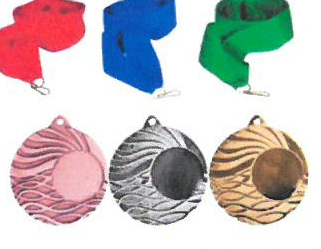 